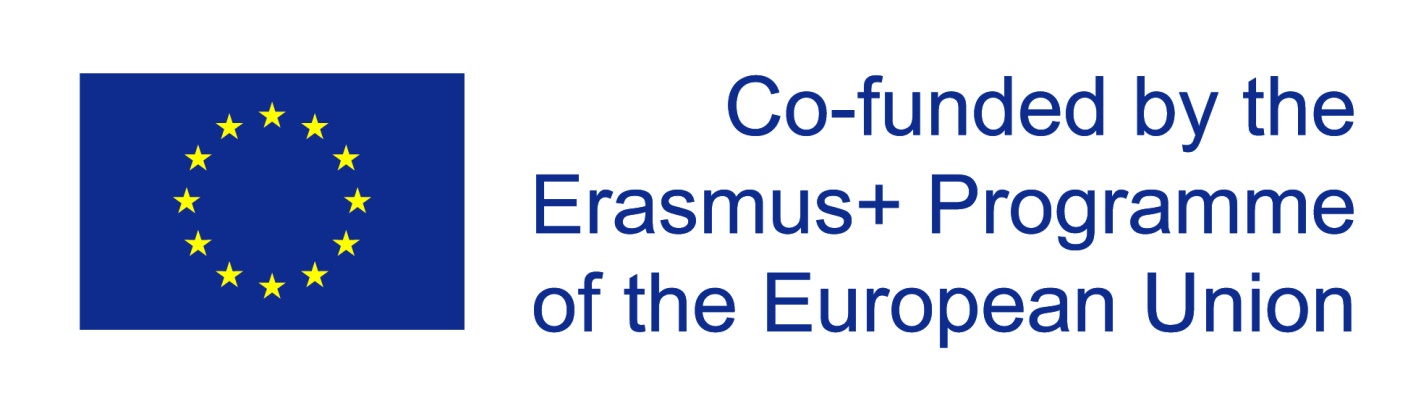 Smlouva o zajištění služby uzavřená podle § 1746 odst. 2 zákona č. 89/2012 Sb., občanský zákoník, ve znění pozdějších předpisů (dále také „smlouva“)č. …………………..Název veřejné zakázky: „Stínování pro pedagoga Gymnázia Vysoké Mýto – III. etapa“, registrační číslo projektu: 2019-1-CZ01-KA101-060302Název projektu: 	Dveře GVM jazykům otevřenéNázev programu: 	Erasmus+ Klíčová akce 1: Vzdělávací mobilita jednotlivců	I. SMLUVNÍ STRANY	Objednatel: 		                        Gymnázium Vysoké Mýto	      Zastoupený:		                        Mgr. Blankou Kysilkovou – ředitelkou gymnáziaSídlo:         		                        nám. Vaňorného 163, Vysoké Mýto-Město, 566 01 Vysoké      Mýto		IČ:		                        49314645DIČ:		                        ------------Bankovní spojení: 	                        Česká národní bankaRegistrační číslo účtu:                     2530611/0710Ve věcech smluvních je oprávněna Gymnázium zastupovat:			                        Mgr. Blanka Kysilková – ředitelka gymnáziaTelefon:                                            + 420 724 124 073E-mail:                                              kysilkova@gvmyto.cz(dále jen „objednatel“)aPoskytovatel:				…………………………………Zastoupený/Jednající: 			…………………………………Sídlo: 			…………………………………Kontaktní adresa:			…………………………………IČ: 			…………………………………DIČ: 			…………………………………Bankovní spojení: 			…………………………………			Registrační číslo účtu:			…………………………………Ve věcech smluvních je oprávněn Poskytovatele zastupovat:			   …………………………………Ve věcech technických je oprávněn Poskytovatele zastupovat: 	                                                           …………………………………Telefon: 			…………………………………	E-mail:    				…………………………………	Zapsán v obchodním rejstříku vedeném ………. soudem v…, oddíl……, vložka…….(dále jen „Poskytovatel“)uzavřeli níže uvedeného dne, měsíce a roku tuto smlouvu.II. PREAMBULE1. Tato smlouva se uzavírá na základě vyhodnocení zadávacího řízení veřejné zakázky s názvem „Stínování pro pedagoga Gymnázia Vysoké Mýto – III. etapa“.III. PŘEDMĚT PLNĚNÍ SMLOUVY1. Předmětem plnění této smlouvy je poskytnutí služeb, kterými se pro účely této smlouvy rozumí zajištění letecké dopravy z Prahy (letiště Václava Havla) do Trondheimu (Norsko) a zpět z Trondheimu (Norsko) do Prahy (letiště Václava Havla), zajištění ubytování v hotelu, zajištění stravování ve formě snídaně, zajištění pojištění a zajištění dalších služeb v rozsahu a za podmínek uvedených v příloze č. 1 – Specifikace předmětu plnění veřejné zakázky této smlouvy (= příloha č. 3 - Specifikace předmětu plnění veřejné zakázky Zadávací dokumentace) pro 1 pedagoga Gymnázia Vysoké Mýto. 2. Poskytovatel se zavazuje plnit služby v souladu s nabídkou, která byla podána v rámci předmětné veřejné zakázky a dle rozsahu, specifikace a požadavků uvedených v Zadávací dokumentaci a jejich přílohách této veřejné zakázky.IV. PRÁVA A POVINNOSTI POSKYTOVATELE1. Poskytovatel je povinen při plnění předmětu této smlouvy postupovat s odbornou péčí podle pokynů objednatele a v souladu s touto smlouvou a dle platných právních předpisů.2. Poskytnutá osobní data zúčastněné osoby budou použita pouze pro účely zajištění objednaných služeb v souladu se zákonem č. 101/2000 Sb., o ochraně osobních údajů a o změně některých zákonů, ve znění pozdějších předpisů.3. Poskytovatel se zavazuje, že bude průběžně informovat objednatele o všech skutečnostech a postupech, které zjistí při výkonu své činnosti a jež mohou mít vliv na úspěšnou realizaci plnění předmětu této smlouvy a na změnu pokynů objednatele.4. Poskytovatel je povinen uchovávat účetní záznamy vztahující se k předmětu plnění veřejné zakázky.5. Poskytovatel je povinen po celou dobu plnění předmětu služby disponovat pojištěním odpovědnosti za škodu způsobenou třetím osobám, které je povinen objednateli na jeho žádost předložit.V. ODMĚNA ZA POSKYTNUTÍ SLUŽEB1. Objednatel se zavazuje za poskytnutí služeb v souladu se zadávací dokumentací a nabídkou Poskytovatele uhradit za realizaci plnění částku: 2. V ceně jsou zahrnuty veškeré náklady nezbytné k řádnému, úplnému a kvalitnímu splnění předmětu plnění včetně zohlednění všech rizik a vlivů během provádění předmětu plnění.3. Smluvní cena je stanovena jako maximální, nejvýše přípustná, platná po celou dobu předmětu plnění smlouvy. Cenu je možno překročit pouze v případě, že během realizace předmětu plnění smlouvy dojde ke změně výše sazby daně z přidané hodnoty u položek, které této dani podléhají, a to pouze o výši, která odpovídá takové změně.VI. DOBA A MÍSTO PLNĚNÍ1. Doba plnění: Termín zahájení: od 12.3.2022Termín dokončení: do 19.3.2022neboTermín zahájení: od 13.3.2022Termín dokončení: do 20.3.20222. Místo plnění:	Místo pobytu: město Namsos, NorskoMístem plnění jsou rovněž všechna další místa konání zahraničního pobytu.VII. PLATEBNÍ PODMÍNKY1. Podkladem pro úhradu smluvní ceny poskytnutých služeb bude faktura, která bude mít náležitosti daňového dokladu dle zákona č. 235/2004 Sb., o dani z přidané hodnoty v platném znění (dále také „faktura“).2. Objednatel poskytne Poskytovateli zálohovou platbu (ve výši 100 % z celkové ceny díla) a to na základě zálohové faktury vystavené Poskytovatelem se splatností 14 kalendářních dní od data prokazatelného doručení faktury objednateli. 3. Faktura bude kromě příslušných zákonem stanovených náležitostí pro daňový doklad obsahovat také:a) název a registrační číslo projektub) předmět plněníc) případně další informace, které předem objednatel sdělí Poskytovateli.4. Objednatel uhradí fakturu bezhotovostně převodem na bankovní účet Poskytovatele, který je uveden na faktuře. Za den zaplacení se považuje den, kdy byla příslušná částka připsána na účet Poskytovatele.5. Daňový doklad (faktura) musí splňovat náležitosti daňového dokladu (dle zákona č. 563/1991 Sb., o účetnictví, ve znění pozdějších předpisů) a další platné legislativy. Daňový doklad musí tedy obsahovat náležitosti řádného daňového dokladu podle příslušných právních předpisů.6. V případě, že daňový doklad nebude zahrnovat stanovené náležitosti, bude-li obsahovat chybné údaje nebo objednatel nebude souhlasit s přehledem skutečně poskytnutých služeb, je objednatel oprávněn vrátit jej Poskytovateli, a to až do lhůty splatnosti. Nová lhůta splatnosti začíná běžet dnem doručení opraveného dokladu.VIII. ODPOVĚDNOST ZA ŠKODU1. Poskytovatel je povinen učinit veškerá opatření potřebná k odvrácení škody nebo k jejímu zmírnění.2. Poskytovatel nahradí objednateli škodu v plném rozsahu, pokud byla způsobena vadným plněním předmětu této smlouvy nebo nesplněním některé povinnosti Poskytovatele stanovené právním předpisem nebo touto smlouvou. Poskytovatel bere výslovně na vědomí, že škodou mohou být i např. sankce uložené objednateli poskytovatelem dotace (= poskytovatelem finanční podpory) i jinými orgány a institucemi za to, že projekt není plně či částečně zrealizován dle projektové žádosti.  IX. OSTATNÍ UJEDNÁNÍ1. Osobní údaje:Smluvní strany souhlasí a berou na vědomí, že při plnění práv a povinností dle této smlouvy dochází ke zpracování osobních údajů zaměstnanců smluvních stran či jiných fyzických osob, jejichž osobní údaje byly smluvními stranami sděleny v souvislosti s plněním této smlouvy, ve smyslu Nařízení Evropského parlamentu a Rady (EU) 2016/679, obecné nařízení o ochraně osobních údajů (dále jen „Nařízení“), a ostatních obecně závazných právních předpisů. Osobní údaje jsou zpracovávány pouze za účelem plnění práv a povinností dle této smlouvy a po dobu nezbytně nutnou pro plnění těchto práv a povinností, včetně vymáhání případných nároků z této smlouvy, jakož i ke splnění povinností objednatele, které mu plynou ze zvláštních právních předpisů. Smluvní strany se zavazují informovat své zaměstnance či jiné fyzické osoby, jejichž osobní údaje byly předány druhé smluvní straně v souvislosti s plněním této smlouvy, o tomto předání a poskytnout jim informace v souladu s čl. 13 Nařízení. 2. Poskytovatel se zavazuje řádně uchovávat originál smlouvy včetně přílohy, veškeré originály účetních dokladů a originály dalších dokumentů souvisejících s realizací veřejné zakázky v souladu s podmínkami poskytovatele dotace, pokud jiný zákon neurčí jinak. Výše uvedené dokumenty a účetní doklady budou uchovány způsobem uvedeným v zákoně č. 563/1991 Sb., o účetnictví, ve znění pozdějších předpisů a v zákoně č. 499/2004 Sb., o archivnictví a spisové službě a o změně některých zákonů, ve znění pozdějších předpisů, a v souladu s dalšími platnými právními předpisy ČR. 3. Poskytovatel si je vědom, že je ve smyslu ustanovení § 2 písm. e) zákona č. 320/2001 Sb., ofinanční kontrole ve veřejné správě, ve znění pozdějších předpisů (dále jen „zákon o finančníkontrole“), povinen spolupůsobit při výkonu finanční kontroly. 4. Poskytovatel je povinen objednatele řádně a s dostatečným předstihem informovat o povinném očkování, jakož i o všech dalších zdravotních a bezpečnostních opatřeních, které jsou relevantní z hlediska realizace předmětu plnění smlouvy.5. Odpovědné zadávání:Poskytovatel se zavazuje po celou dobu trvání smluvního vztahu založeného touto smlouvou zajistit dodržování veškerých právních předpisů, zejména pak pracovněprávních, dále předpisů týkajících se oblasti zaměstnanosti a bezpečnosti a ochrany zdraví při práci, tj. zejména zákona č. 435/2004 Sb., o zaměstnanosti, ve znění pozdějších předpisů, a zákona č. 262/2006 Sb., zákoníku práce, a to vůči všem osobám, které se na plnění této smlouvy podílejí. V případě, že Poskytovatel (či jeho poddodavatel) bude orgánem veřejné moci pravomocně uznán vinným ze spáchání přestupku, správního deliktu či jiného obdobného protiprávního jednání dle předchozího odstavce, je Poskytovatel povinen přijmout nápravná opatření a o těchto, včetně jejich realizace, písemně informovat objednatele, a to v přiměřené lhůtě stanovené po dohodě s objednatelem. Poskytovatel musí přijmout veškerá opatření, která po něm lze rozumně požadovat, aby svými činnosti při plnění předmětu smlouvy chránil životní prostředí. V rámci environmentálně odpovědného zadávání Poskytovatel bude naprostou většinu dokumentace, která bude provázet dané plnění, tj. nákup letenek, komunikaci s objednatelem a související dokumentaci, realizovat v elektronické, tj. digitální podobě, tudíž nedojde tak k nadměrné zátěži na životní prostředí. V případě samotných dopravních služeb, tj. letadlo, se jedná o dopravní prostředek, který v současné době má alternativu pouze ve využití autobusu, vlaku, automobilu, což se při přepravě na dlouhé vzdálenosti jeví jako velmi neefektivní.X. ZÁVĚREČNÁ USTANOVENÍ VČETNĚ ŘEŠENÍ SPORŮ1. Tuto smlouvu je možné měnit, doplnit pouze písemnými vzestupně číslovanými dodatky, jež musí být jako takové označeny a podepsány oběma smluvními stranami. Jiné zápisy, protokoly, ujednání apod. se za změnu smlouvy nepovažují ani nezakládají jakýkoliv nárok Poskytovatele. 2. V případech touto smlouvou výslovně neupravených se práva a povinnosti smluvních stran řídí platnými právními předpisy České republiky, zejména občanským zákoníkem. Smluvní vztahy výslovně neupravené touto smlouvou se tedy řídí ustanoveními občanského zákoníku a předpisů souvisejících.3. Jakékoliv rozpory a neshody ohledně vzájemných vztahů, práv, povinností a nároků vyplývajících ze smlouvy, se smluvní strany budou snažit řešit smírně dvoustrannými jednáními. V případě, že tato jednání nepovedou ke smírnému vyřešení rozporů a neshod, budou řešeny místně a věcně příslušným soudem objednatele.4. Poskytovatel nemůže bez souhlasu objednatele postoupit svá práva a povinnosti plynoucí ze smlouvy třetí osobě.5. Smluvní strany souhlasně prohlašují, že žádné z ustanovení této smlouvy nepovažují za obchodní tajemství a podpisem této smlouvy bezvýhradně souhlasí s jejím uveřejněním včetně její přílohy a jejich případných dodatků v registru smluv, na profilu zadavatele a webových stránkách objednatele. Smlouva bude zveřejněna po anonymizaci provedené v souladu s platnými právními předpisy.6. Tato smlouva nabývá platnosti dnem jejího podpisu oběma smluvními stranami a účinnosti dnem jejího uveřejnění v registru smluv. Smluvní strany jsou ode dne podpisu smlouvy jejím obsahem vázány. 7. Smluvní strany výslovně sjednávají, že uveřejnění smlouvy v registru smluv dle zákona č. 340/2015 Sb., zákon o registru smluv, v platném znění, zajistí objednatel.Smluvní strany berou na vědomí, že nebude-li smlouva zveřejněna ani devadesátý den od jejího uzavření, je následujícím dnem zrušena od počátku.8. Smlouva je vyhotovena ve 2 stejnopisech, s platností originálu, podepsaných vlastnoručně oprávněnými zástupci smluvních stran, z nichž každé ze smluvních stran náleží jeden výtisk. Ve stejném počtu výtisků se vyhotovují i případné dodatky smlouvy.9. Na důkaz toho, že smluvní strany s obsahem této smlouvy souhlasí, rozumí jí a zavazují se k jejímu plnění, připojují své podpisy a prohlašují, že tato smlouva byla uzavřena bez tísně podle jejich svobodné a vážné vůle.10. V této smlouvě znamená uváděné plnění ve dnech kalendářní dny, pokud není ve smlouvě výslovně stanoveno, že se jedná o dny pracovní, kterými se rozumí pondělí až pátek s výjimkou státem uznaných svátků.11. Nedílnou součástí této smlouvy je následující příloha:Příloha č. 1 – Specifikace předmětu plnění veřejné zakázky V …………. dne…................			V …………. dne…................Za objednatele:					Za Poskytovatele:Mgr. Blanka Kysilková – ředitelka gymnázia	Jméno, příjmení, funkce a podpis osoby oprávněné jednat jménem či za dodavateleCena celkem vč. DPH (v Kč)